C«ng ty cæ phÇn taxi gas sµI gßn petrolimex      céng hoµ x· héi chñ nghÜa viÖt nam                                                                                                                        Độc lập – Tự do – Hạnh phúc                  __________________________                                                        ______________________                Số:            /P Taxi-QĐ.HĐQT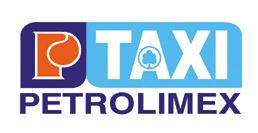 TP. Hồ Chí Minh, ngày 19tháng 10  năm 2015QuyÕt ®ÞnhCña H§QT c«ng ty cæ phÇn taxi gas sµi gßn petrolimex "V/v  thôi việc cán bộ"HÑQT c«ng ty cæ phÇn taxi gas sµi gßn petrolimex- Căn cứ Luật doanh nghiệp được Quốc hội nước Cộng hòa xã hội chủ nghĩa Việt Nam khóa XIII thông qua tại kỳ họp thứ 8 ngày 26/11/2014 và có hiệu lực thi hành từ 01/07/2015. - Caên cöù Ñieàu leä hoaït ñoäng cuûa Coâng ty cổ phần Taxi gas Saøi Goøn Petrolimex ñöôïc Ñaïi Hoäi ñoàng coå ñoâng thöôøng nieân naêm 2014 thoâng qua ngaøy  09/05/2014;- Caên cöù đơn xin thôi việc của ông Lê Đình Nam;QuyÕt ®ÞnhĐiều 1: Chấp thuận đơn thôi việc của ông RITSRO FUKADAI – phó Giaùm ñoác Coâng ty cổ phần taxi gas Sài Gòn Petrolimex keå töø ngaøy 10 thaùng 10 naêm 2015 theo nguyện vọng cá nhân.Điều 2: OÂng RITSRO FUKADAI coù traùch nhieäm baøn giao nhieäm vuï, hoà sô taøi lieäu, theo chæ ñaïo cuûa Hoäi ñoàng quaûn trò.Ñieàu 3: Caùc oâng Uyû vieân HÑQT Coâng ty, Giaùm ñoác Coâng ty vaø oâng RITSRO FUKADAI chòu traùch nhieäm thi haønh quyeát ñònh naøy./.                                                                                                                   TM. HOÄI ÑOÀNG QUAÛN TRÒ                                                                                                              CHUÛ TÒCHNơi nhận:- Như điều 4.- BKS.- Lưu VT, KTNS.                                                                                                         KAKAZU SHOGO